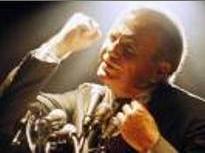 Кем Быть?АРБИТР (ТРУДОВОЙ)
  Содержание труда:разрешает коллективные трудовые споры, содействует взаимопониманию и примирению сторон, контролирует выполнения решений арбитража, представляет государственным органам, другим нанимателям информацию о нарушениях законодательства 
    Профессионально важные качества: 
отличная память, эмоциональная устойчивость, принципиальность, ответственность, объективность 
Область применения:     любые предприятия
Образование: высшее экономическое или юридическое образование,  Академия управления при Президенте Республики Беларусь, Белорусский государственный университет, Белорусский государственный экономический университет.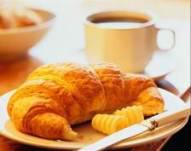 БАРИСТА (Специалист по приготовлению кофе)    Характеристика процесса труда. Встреча посетителей, ответы на вопросы, связанные с качеством и сортом кофе; приготовление основных видов кофе (эспрессо, капуччино, ристретто, американский кофе) и кофейных коктейлей; правильное оформление и подача кофе; знание особенностей и правил ухода за кофмашиной, температурой и скоростью подачи воды, давления, с которым в холдере прессуется кофе, и его веса; владение латте-арт (искусством создания рисунков и узоров на поверхности кофейного напитка при помощи эспрессо, взбитого молока, корицы, какао, тертого шоколада.   Требования профессии к человеку. Художественный вкус. Развитое зрительное и обонятельное восприятие; зрительная память, фантазия; глазомер и адекватное цветоощущение; координация движений, высокая точность движения рук; развитая речь. Коммуникабельность (склонность к общению, умение слушать клиентов и поддерживать разговор), уравновешенность, доброжелательность, аккуратность, эстетический вкус.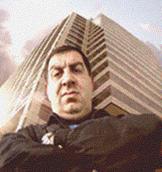 АУДИТОР (бухгалтер-ревизор)
Сфера деятельности: Проверка бухгалтерских и финансовых отчетов компаний по поручению самой компании. 
Необходимые качества: терпение, усидчивость, педантичность, склонность к точным наукам
Образование – высшее экономическоеСфера деятельности. Бары, рестораны, гостиницы, ночные клубы, спортивные и развлекательные клубы, кофейни.
Профессиональная подготовка. Профессию бариста можно приобрести непосредственно на рабочем месте.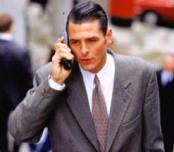 БРОКЕРСодержание труда: основной задачей брокера является установление деловых контактов с покупателями и продавцами товаров с целью обеспечения выгодной продажи или покупки.
Область применения: брокерские конторы,  торговые биржи 
Профессионально важные качества: аналитический ум, логическое мышление, развитая речь, быстрая реакция, энергичность, находчивость
Образование: для работы брокером необходимо получить высшее экономическое или инженерно-экономическое образование. 
 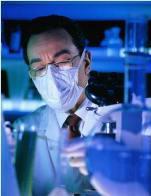 БИОТЕХНОЛОГ
    Содержание труда: создает новые организмы, растения, продукты, лекарственные препараты,  пищевые и кормовые  добавки, средства защиты  растений с помощью  живых организмов и их компонентов – генов, ферментов, белков
   Профессионально важные качества: аналитические способности, наблюдательность,  ответственность, добросовестность, аккуратность, усидчивость, терпение, устойчивость внимания.     Сфера деятельности: научно-исследовательские институты, предприятия агропромышленного комплекса, фармокологическая, пищевая, промышленности, научно-производственные учреждения. 
   Профессиональная подготовка:  БГУ, биологический факультет, специальность - биология, спецификация - биотехнология;  БГТУ, факультет технологии органических веществ, специальность – биотехнология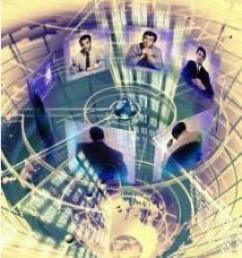 WEB -ДИЗАЙНЕР
   Содержание труда: разрабатывает дизайн сайта или страницы в Интернете размещает сайт в Интернете и занимается его обновлением осуществляет через Интернет информационную политику организации
    Профессионально важные качества: креативность, художественный вкус, развитое наглядно-образное мышление, большой объем памяти.
    Область применения:  предприятия, организации, фирмы, компании, объединения любой формы собственности
    Образование : Белорусская государственная академия искусств, ф-т дизайна и декоративно-прикладного искусства, специальность: дизайн,  специализации: дизайн (графический), фотографика; дизайн (коммуникативный), телереклама;   дизайн виртуальной среды; дизайн (предметно-пространственных комплексов), дизайн интерьеров; дизайн (объемный), дизайн мебели; дизайн изделий бытового потребления; дизайн средств производства и транспорта 
специальность: декоративно-прикладное искусство специализации: худ. керамика; худ. ткачество, моделирование костюма
Образование : БГУ, механико-математический ф-т, специальность: математика, специализация: Web-программирование и Internet- технологии,   гуманитарный ф-т, специальность: информатика, специализация: Web- дизайн и компьютерная графика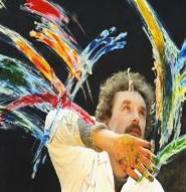 ДИЗАЙНЕР     Содержание труда: разрабатывает художественно-конструкторские проекты изделий и интерьеров ищет удачные варианты художественного оформления предметов участвует в рекламных проектах
     Профессионально важные качества: способности к изобразительным видам искусства художественный вкус и чувство стиля творческое воображение образная память развитое наглядно-образное и креативное мышление 
      Область применения: производственные, проектные, творческие, образовательные учреждения, организации и предприятия различных форм собственности, осуществляющие дизайн разработки
     Образование :  БГУ, Государственный институт управления и социальных технологий , специальность: дизайн, специализация: дизайн предметно-пространственных комплексов, гуманитарный ф-т , специальность: дизайн, специализация: коммуникативный дизайн. БНТУ, ф-т технологий управления и гуманитаризации , специальность: упаковочное производство, специализация: проектирование и дизайн упаковки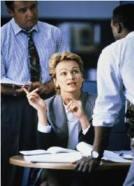 ДИЛЕР   Содержание труда: Это торговый посредник, занимающийся перепродажей товаров, чаще всего от своего имени и за свой счет, осуществляют куплю-продажу, перепродажу ценных бумаг (товаров, услуг) 
   Профессионально важные качества: развитое практическое и логическое мышление, быстрота мышления, общительность, высокая работоспособность, умение прогнозировать изменения в сфере требуемых услуг и товаров
    Область применения: свободное предпринимательство, торговые организации, банки 
    Образование: для работы дилером необходимо получить высшее экономическое или юридическое либо среднее специальное образование.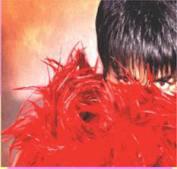 ИМЕИДЖМЕЙКЕР (виртуоз превращений)
   Содержание труда: разработка принципов построения образа, т.е. внешнего облика человека, разработка имиджа предприятия или организации.
   Профессионально важные качества: наблюдательность, хороший вкус, организаторские способности.
   Сфера деятельности: любые. 
   Образование: факультет психологии, факультет культурологии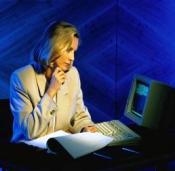 СПЕЦИАЛИСТ ПО ИНФОРМАЦИОННЫМ ТЕХНОЛОГИЯМ
Содержание труда: создание и реализация моделей управления, разработка и представление информационных моделей, адаптация к ним пользователей.
    Профессионально важные качества: развитое практическое и логическое мышление, высокая работоспособность, умение прогнозировать, креативность,большой объем памяти.
    Сфера деятельности: любые. 
    Образование: факультет высшей математики и информатики, специализированные факультеты.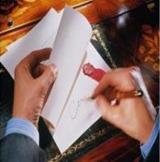 АРХИВАРИУССодержание труда: организует хранение,  обеспечивает сохранность документальных материалов поступивших в архив, систематизирует и ведет учет дел в архиве 
Профессионально важные качества: 
развитая функция внимания,  хорошая память, терпение аккуратность, наблюдательность 
Область применения: архивы любых предприятий, библиотеки
Образование:  для работы архивариусом нужно получить общее среднее образование пройти индивидуальное обучение не менее 3 месяцев.11   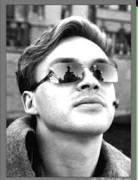 БРЕНД-МЕНЕДЖЕРСфера деятельности: руководит продажей группы товаров определенной торговой марки и "раскруткой" этой торговой марки.
Необходимые качества: коммуникабельность, ответственность, готовность к разумному риску, умение работать с людьми, доброжелательность, хорошо развитая речь.
Профессиональная подготовка:
 - высшее образование в области маркетинга, курсы бренд-менеджеров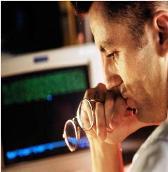 СПЕЦИАЛИСТ ПО ЗАЩИТЕ ИНФОРМАЦИИ

   Содержание труда: разрабатывает перспективные программные методы, технологии, средства и системы обеспечения компьютерной безопасности..   Профессионально важные качества: аналитические способности развитое абстрактно-логическое мышление устойчивость,   переключение и  распределение внимания хорошая долговременная память.
    Область применения: предприятия, организации, фирмы, компании, объединения любой формы собственности 
    Образование : ф-т прикладной математики и информатики специальность: компьютерная безопасность ф-т радиофизики и электроники специальность: компьютерная безопасность     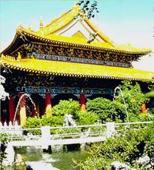 ЛАНДШАФТНЫЙ ДИЗАЙНЕР
Содержание труда: благоустройство и озеленение приусадебных территорий.
Профессионально важные качества:  художественный вкус, увлеченность разведением растений.Образование : ф-т архитектурный, + курсы ландшафтного дизайнера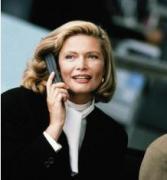 МЕНЕДЖЕР ПО РЕКЛАМЕ
   Содержание труда: организует работу по рекламированию производимой продукции (предоставляемых услуг) с целью их продвижения на рынке сбыта 
   Профессионально важные качества: развитое словесно-логическое мышление творческое воображение развитая интуиция
   Область применения: рекламные агентства отдел рекламы на предприятиях, в организациях  
   Образование : Высшее экономическое образование факультет маркетинга, специализация: рекламная деятельность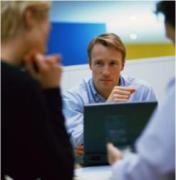 МЕНЕДЖЕР ПО ПЕРСОНАЛУ
    Содержание труда: организует работу с персоналом - подбирает персонал, проводит собеседование с кандидатами участвует в расстановке и перемещении кадров координирует работу по повышению квалификации сотрудников. 
      Профессионально важные качества: аналитический склад ума, стрессоустойчивость, проницательность, доброжелательность
     Область применения: кадровые агентства, кадровые службы предприятий и организаций
    Образование : высшее экономическое образование,   дополнительно – психологическое или   юридическое.  Государственный институт управления и социальных технологий ф-т технологии управления и гуманитаризации специальность: менеджмент   специализация: управление персоналом. 
 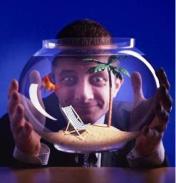 МЕНЕДЖЕР ПО ТУРИЗМУ
     Содержание труда изучает рынок туристических услуг программы туров ведет переговоры с принимающей стороной, осуществляет поиск клиентов оформляет документы туристические группы
     Профессионально важные качества: высокая работоспособность, логическое мышление, эмоциональная устойчивость и такт, интуиция оперативность в работе
    Область применения: туристические агентства, организации и компании 
    Образование : ф-т международных отношений специальность: менеджмент в сфере международного туризма ф-т «Высшая школа туризма» специальность: экономика и управление на предприятии специализация: экономика и управление туризмом  им. М.Танка; ф-т народной культуры специальность: физическая культура. Менеджмент спорта и туризма. ГУФК ф-т оздоровительной физической культуры и туризма специальность: спортивно-туристская деятельность специализация: менеджмент в туризме , Институт туризма специальность: туризм и гостеприимство   
 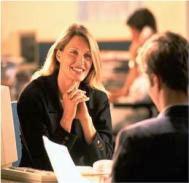 МЕНЕДЖЕР ПО СВЯЗЯМ С ОБЩЕСТВЕННОСТЬЮ (PR)
     Содержание труда: доводит информацию об организации или заказчике до партнеров, клиентов, избирателей, средств массовой информации с целью формирования благоприятного впечатления 
     Профессионально важные качества: развитое словесно-логическое и образное мышление, проницательность, интуиция креативность 
    Область применения аналитические,  рекламные и маркетинговые службы службы по связям с общественностью пресс-службы  пресс-центры 
    Образование : ф-т философии и социальных наук специальность: информация и коммуникация специализация: социальные технологии, научно-педагогическая деятельность ф-т журналистики специальность: информация и коммуникация специализация: технологии коммуникации ф-т языковой подготовки специальность: лингвистическое обеспечение межкультурных коммуникаций специализация: коммуникативные технологии в бизнесе ф-т межкультурных коммуникаций 
 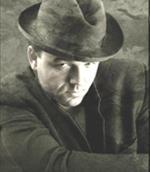 ЛОГИСТИК     Содержание труда: изыскивает оптимальный путь движения товара от производителя к покупателю (транспортировка, складирование, защитная упаковка товара, выбор места нахождения производства и складов) 
    Профессионально  важные качества: аналитический склад ума решительность, готовность к риску стрессоустойчивость, устойчивое внимание, хорошая память 
    Область применения: предприятиях и в организациях в отделах сбыта и заготовки, материально-технического снабжения 
    Образование : Высшее экономическое образование ф-т маркетинга специализация: логистика, экономическое либо юридическое образование.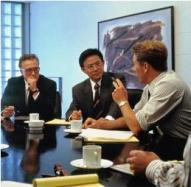 МЕНЕДЖЕР ПО ВНЕШНЕЭКОНОМИЧЕСКИМ СВЯЗЯМ   Содержание труда: осуществляет руководство внешнеэкономическими связями, научно- техническим и экономическим сотрудничеством с зарубежными странами 
    Профессионально   важные качества: развитое логическое мышление, эмоциональная устойчивость, принципиальность, честность, умение управлять своим поведением, хорошее чувство юмора 
    Область применения: государственные учреждения и ведомства предприятия, организации, банки    (в том числе и        зарубежные) 
    Образование : высшее экономическое и юридическое образование ф-т международных отношений специальность: международные отношения, экономический ф-т специальность: менеджмент специализация: международный менеджмент, БГЭУ ф-т международных экономических отношений ф-т финансов и банковского дела, учетно-экономический, ф-т экономики и управления торговлей, БНТУ ф-т гуманитаризации, специальность: менеджмент специализация: международный менеджмент, ф-т маркетинга, менеджмента, предпринимательства, специальность: мировая экономика специализация: управление иностранными инвестициями 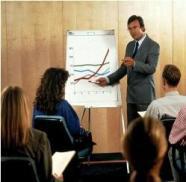 МАРКЕТОЛОГ     Содержание труда Изучает и прогнозирует покупательский спрос на товары и услуги, их количественные и качественные характеристики 
      Профессионально важные качества: аналитический склад ума наблюдательность любознательность интуиция образно-логическая память  
     Область применения: предприятия, организации, фирмы, компании, объединения любой формы собственности 
     Образование : Высшее экономическое образование. БГЭУ ф-т маркетинга ф-т маркетинга, менеджмента, предпринимательства специальность: маркетинг специализация: маркетинг предприятий промышленности; маркетинг в туризме. БГУИР инженерно-экономический ф-т специальность: маркетинг. БГТУ инженерно-экономический ф-т специальность:  маркетинг. Высший государственный колледж связи специальность: маркетинг специализация: маркетинг в сфере производства и услуг предприятий связи 
 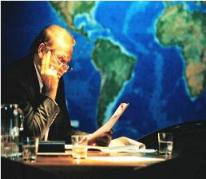 МАРКШЕЙДЕР      Содержание труда работает в изыскательских горнодобывающих и нефтедобывающей организациях, осуществляет маркшейдерский контроль за выполнением требований, содержащихся в проектах и заданиях по развитию горных работ, проектах и схемах поиска, разведки и разработки месторождений нефти, газа и подземных вод, требований по рациональному использованию и охране недр. 
    Профессионально важные качества: развитое логическое и техническое мышление; хорошая зрительная память; хорошая координация движений; хороший глазомер. 
    Область применения: предприятия горной промышленности 
     Образование: среднее специальное или высшее техническое образование Белорусский государственный университет. Белорусский национальный технический университет 
 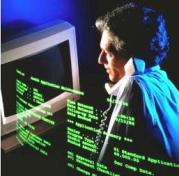 ПРОГРАММИСТ
     Содержание труда: создает готовый программный продукт, осуществляет его сопровождение и оформляет необходимую техническую документацию 
     Профессионально важные качества: развитое абстрактно-логическое мышление хорошая память устойчивость и распределение внимания терпение, усидчивость 
     Область применения: предприятия, организации, фирмы, компании, объединения любой формы собственности 
     Образование : БГУ ф-т прикладной математики и информатики специальность: прикладная математика, информатика гуманитарный ф-т специальность: информатика. БГУИР ф-т компьютерных систем и сетей, инженерно-экономический ф-т специальность: информационные системы и технологии (в экономике). БНТУ ф-т информационных технологий и робототехники. .БГТУ ф-т издательского дела и полиграфии специальность: информационные системы и технологии. Международный государственный экологический университет им. А.Д.Сахарова ф-т мониторинга окружающей среды специальность: информационные системы и технологии (в экологии). Высший радиотехнический колледж 
 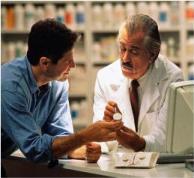 ПРОВИЗОР-ФАРМАЦЕВТ
      Содержание труда: проверяет правильность оформления рецептов регистрирует отсутствие лекарства в аптеке проверяет условия хранения лекарственных препаратов занимается изготовлением лекарственных средств 
     Профессионально важные качества ответственность, добросовестность, аккуратность усидчивость, терпение хорошая зрительная память способность к различению цветов 
     Область применения: фармацевтические и лечебно-профилактические учреждения 
     Образование : Витебский государственный ордена Дружбы народов медицинский университет фармацевтический ф-т химический ф-т специальность: фармацевтическая деятельность специализация: химия лекарственных препаратов 
 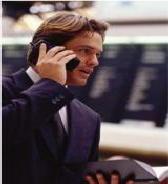 РИЭЛТЕР (АГЕНТ ПО ПРОДАЖЕ НЕДВИЖИМОСТИ)
   Профессионально важные качества: логическое мышление; хорошая речь и способность убеждать; хладнокровие. честность; осуществляет работу по организации и проведению различных сделок, связанных с объектами недвижимости (купли-продажи, передачей в аренду и т.п.) ответственность; доброжелательность
     Область применения: организации (фирмы) по продаже недвижимости 
     Образование: среднее специальное образование специальности: коммерческая деятельность (квалификации: коммерческая деятельность в строительстве; экономист; экономист по коммерческой деятельности), либо высшее образование по специальности: менеджмент (специализация - менеджмент недвижимости, экспертиза и управление недвижимостью).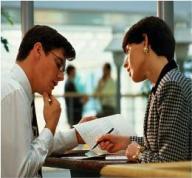 ПСИХОАНАЛИТИК (доверенное лицо политиков, кинозвезд, бизнесменов)      Профессионально-важные качества: отзывчивость, хорошее чувство людей, прагматичность, твердость характера, склонность к анализу
      Сфера деятельности: исследование душевной жизни человека, толкование поступков.
      Образование: факультет психологии, либо медицинское.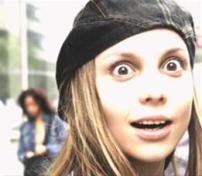 ХЕДХАНДЕР
      Содержание труда: подбор нужных специалистов, формирование кадровой политики предприятия, фирмы, компании.
     Профессионально важные качества: хорошее чувство людей, прагматичность, склонность к анализу, креативность, склонность к азарту.     Образование: факультет психологии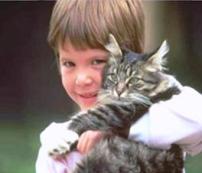 ЭКОЛОГ
     Содержание труда: изучение состояния земли, воздуха, воды, анализ воздействия отходов производства на растения, животных и человека. Контроль выполнения законов, норм по охране окружающей среды.
    Профессионально важные качества: любовь к природе, наблюдательность, склонность к ведению записей своих наблюдений, мобильность     Образование: факультеты экологии, химии, биологии, физики. Международный государственный экологический университет им. А.Д.Сахарова ф-т мониторинга окружающей среды